Causes of the Great DepressionWhat was the Great Depression?The Great Depression lasted from _________________ and was the worst economic disaster to hit the modern world. ______________ of people suffered as they lost their ______ and living conditions ___________________.MAJOR IMMEDIATE CAUSES1. The Stock Market Crash of 1929The Great Depression was triggered by this collapse of the market on _____________________________. It became known as “_________________.” ______________________ collapsed in the U.S. and Canada. Investors realized that their shares were _________________ and tried to ______ them all at once. _____________________ shares were traded and lost _______ their value ($9 billion) Many investors lost all savings and went _________________.2. Prairie Drought of 1929The drought lasted for ________________. A __________________ plague destroyed many crops. A lack of _______ turned sections of the west into _________________. The economies of ______________ and ____________ suffered as the farmers could no longer afford to buy _____________ goods. While prairie farmers were struggling to survive, Australia, Russia, and Argentina had _________________________.  This forced the price of wheat down from $1.29/bushel in 1928 to _______________ in 1932. Things went back to normal by 1939, but 250, 000 farmers had ____________________ their farms in the West and went __________________ throughout Canadian cities.Dust BowlsA dust bowl is “an area of land where __________________ has been lost and soil reduced to ________ and eroded, especially as a consequence of drought or unsuitable farming practice.”MAJOR UNDERLYING CAUSES1. Natural ResourcesCanada’s economy depended on the _________________ to other countries, mainly to the U.S., and _____________________ made up most of these exports. ____________________________________________ made Canada prosperous. The good times ____________________________________________________.2. Buying on CreditBuying on credit became very popular in the 1920s (spending money that you do not have). Most people and businesses in the 1920s were overly ________________________________________________. Farmers, businesses, and individuals _____________________________ as long as they could afford to make their ________________________________. Some people bought shares of _____________________ on credit.3. Overproduction of GoodsMany businesses ___________________ their goods in warehouses in the 1920s. There was not ________________________ for all the products. Businesses bought more ______________ and hired more _____________ for the factories in the 1920s.Farmers purchased more _______ as they were optimistic like everyone else about the future.4. High TariffsTo protect Canadian businesses and their workers, the government ___________ tariffs on ________________________. Other countries also raised tariffs and this resulted in less trade and _______________________________________________________. Demands for goods from Canada began to _____________________, and Canadian workers were _______ off. The tariff increase further _______________ economies.What do you think the message is behind this political cartoon?______________________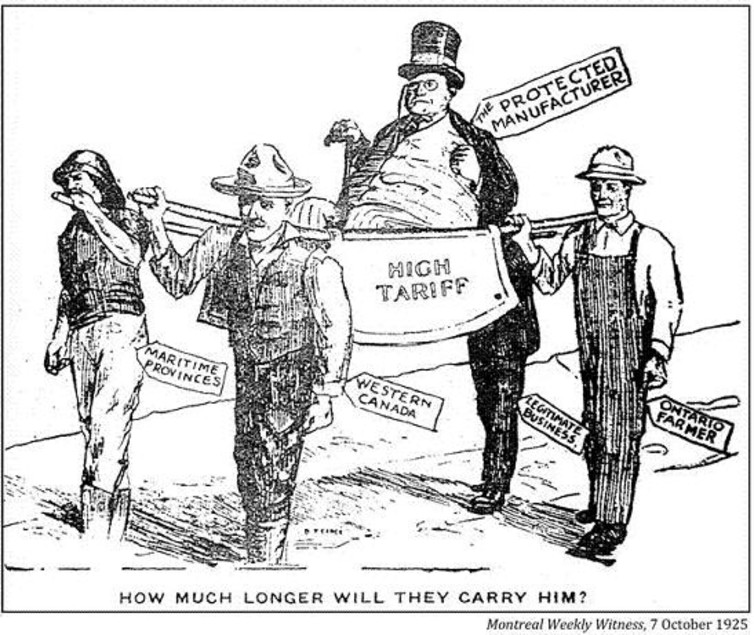 __________________________________________________________________________________________________________________________________________________________________________________________________________________________________________________________________________________________________________________________________________5. Low Incomes of Some CanadiansContrary to belief, ______________________________ shared in the prosperity of the 1920s. Some people remained in ____________________________ and had ____________________________________________. Farmers who did not produce grain did not receive high prices for their crops. Some regions, such as the Maritimes, did not share in the ______________________________________________________. All of these factors _______________ the demand for Canadian goods and services.SummaryAll of these factors played a role in the causes of the Depression. The collapse of the _____________________ made companies realize that they had overspent and overproduced. The results were _______________________ and ______________________ in the economy. People could not meet ______________________ and lost houses, cars, appliances, etc. There was less money to __________ and the economy went _______________.